We acknowledge these lands upon which we worship as the ancestral, cultural, traditional and unceded landsof the Səl̓ílwətaʔ,  Xʷməθkwəy̓əm, & Sḵwx̱wú7meshsi,Musqueam, Squamish, and Tsleil-Waututh First Nations. West Point Grey United Church is a safe place for all people to worship regardless of race, creed, age, cultural background or sexual orientationWest Point Grey United ChurchVancouver, BC♦ Please stand where indicated, as you are able & comfortableCongregational responses are in boldA Celebration of WorshipPentecost Sunday May 20th, 2018♪	Prelude    				Welcome and Announcements		Preparing Our Hearts For Worship    (gathering words will be followed by a time of silence,ending with the chiming of the singing bowl)Let silence be placed around us now, like a mantle.Let us enter into it, where stillness reignsand God is present.Gathered By The Spirit	Gathering:     Acts 2: 1-4   ‘The Day of Pentecost’   ♪♦	 Hymn:             'Come, O Holy Spirit'				MV  # 23-2-	Acknowledging The Territory We recognize the lands upon which we worship as the ancestral, traditional and unceded lands of the Musqueam, Squamish and Tsleil-Waututh people, and light a candle for the ongoing work of reconciliation with all our First Nations sisters and brothers.♦	Igniting The Pentecost Flame	Prayer of Gathering   ♦	Sharing The Peace of Christ:           平安    ping an	You are invited to write your name on the paper ‘dove’ that you were 	given when you arrived.  During the passing of the peace, please 	exchange your dove with the person you greet and then keep doing that	 until we finish greeting each other.  Then you are invited to pray each	 day for the person whose name is on the dove you end up with – so that 	we are all held  in prayer this week.♪	Gift of Music:     	‘Come, Holy Spirit, Come’			choir			(arr. Jean Ann Shafferman)Hosting The Word     Whether you take what is written in the Bible as fact, metaphor, myth or story – listen to these wordsfor the meaning they hold for you today. ♪		Sung Prayer for Illumination:  			    MV 79Write Your love upon my heart as my law, my goal, my story;In each thought, word, and deed, may my living bring You glory.Spirit, open my heart.   		Scripture:        Acts 2: 5-17     ‘The day of Pentecost'			Readers:      Japanese:     Rev. Yoko Kihara 				English:	Elizabeth Tait-3-May the Spirit bless us with wisdom and wonder,as we ponder the meaning of these words for our lives.♪		Hymn:          ‘Amazing Grace’     	VU 266		Hosting the Word          Linda LiangStrengthened For The Journey♪		Offertory  ♪♦	  Presentation of Our Gifts:    	VU 376Spirit of the living God, move among us all;make us one in heart and mind, make us one in love:humble, caring, selfless, sharing,Spirit of the living God, fill our lives with love!	Prayers of Concern and Celebration    		After each petition:   God, in Your love ….. Hear our prayer♪♦	Hymn:         'Spirit Of Gentleness'		VU  # 375♦	Bubble Benediction:    As the words of the benediction are spoken, you are invited to blow bubbles -  letting God breathe through you the Spirit of hope and new life into our midst – and as the bubbles land on you, receiving the blessing of God’s peace and love.♪  Choral Blessing:	MV 218May the love of the Lord rest upon your soul.May God’s love dwell with you, throughout every day.May God’s countenance shine upon you, and be gracious to you.May God’s Spirit be upon you as you leave this place.♪	Postlude   	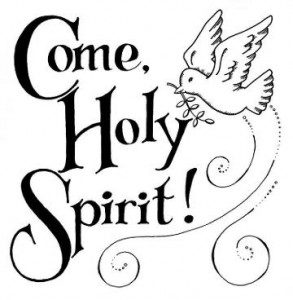 